Lawn Care/Lawn CuttingWeekly Request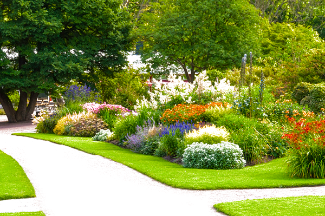 Please scan below to sign up. Please NOTE: that we are setting it up for weekly cutting.  It has been our experience that cutting has been closer to bi-weekly.   If there is an opportunity to sign up for two consecutive weeks, it might be helpful to evaluate if the grass needs to be cut consecutively. The Ask is to cut between Wednesday - Saturday between 8AM - 8PM.  By coordinating on these days, it will be helpful so that the grass didn't get cut on Saturday and then the next person shows up on Monday to cut.  If anyone needs assistance with operation of the lawn mower, please reach out to Jim Bynum .  
Thank you for your assistance!!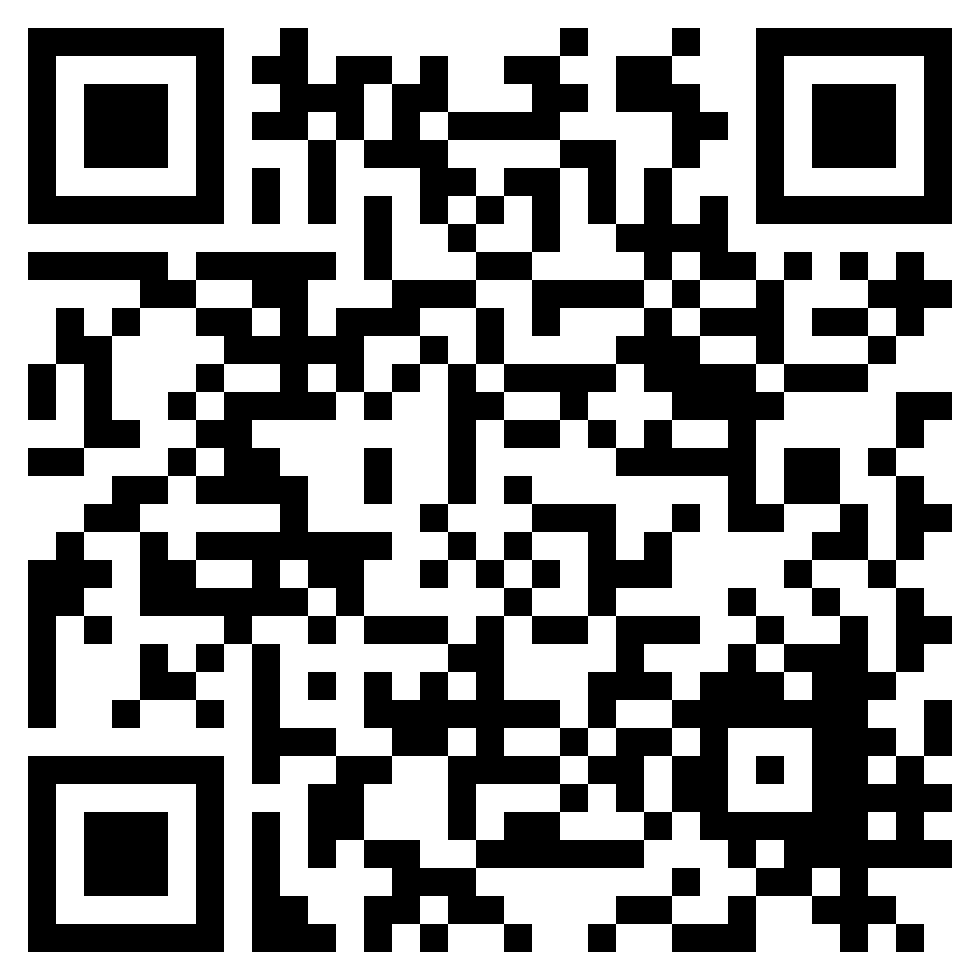 Lawn Care/Lawn CuttingWeekly RequestPlease scan below to sign up. Please NOTE: that we are setting it up for weekly cutting.  It has been our experience that cutting has been closer to bi-weekly.   If there is an opportunity to sign up for two consecutive weeks, it might be helpful to evaluate if the grass needs to be cut consecutively. The Ask is to cut between Wednesday - Saturday between 8AM - 8PM.  By coordinating on these days, it will be helpful so that the grass didn't get cut on Saturday and then the next person shows up on Monday to cut.  If anyone needs assistance with operation of the lawn mower, please reach out to Jim Bynum.  
Thank you for your assistance!!